PLEASE NOTE THAT THE INFORMATION PROVIDED IN YOUR SUBMISSION, INCLUDING YOURCONTACT DETAILS, WILL BE AVAILABLE TO THE PUBLICDETAILS OF SUBMITTER DETAILS OF SUBMISSIONSIGNATURE AND DATE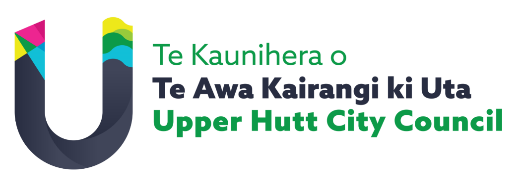 SUBMISSION FORM (FORM 5)PROPOSED PLAN CHANGE TO THE UPPER HUTT CITY COUNCIL DISTRICT PLAN: VARIATION 1 TO PROPOSED PLAN CHANGE 49– SILVERSTREAM SPURTo:  Upper Hutt City CouncilSubmission on Variation 1 on Proposed Plan Change 49 – Silverstream Spur to the Upper Hutt City Council District PlanSubmissions can be:Delivered to:	HAPAI Building, 879-881 Fergusson Drive, Upper HuttPosted to:	Variation 1 to PC49 – Silverstream Spur, Upper Hutt City Council, Private Bag 907, Upper Hutt Faxed to:	(04) 528 2652Emailed to:	planning@uhcc.govt.nz Name of submitterPostal address of submitterAgent acting forsubmitter (if applicable)Address for service(if different from above)Contact phone / emailTelephone:Telephone:Telephone:Email:I could gain an advantage in trade competition through this submission(Please tick one)NOOnly answer this question if you ticked YES:I am / am not (select one) directly affected by an effect of the subject matter of the submission that:(a) adversely affects the environment; and(b) does not relate to trade competition or the effects of trade competition.Only answer this question if you ticked YES:I am / am not (select one) directly affected by an effect of the subject matter of the submission that:(a) adversely affects the environment; and(b) does not relate to trade competition or the effects of trade competition.I could gain an advantage in trade competition through this submission(Please tick one)YESOnly answer this question if you ticked YES:I am / am not (select one) directly affected by an effect of the subject matter of the submission that:(a) adversely affects the environment; and(b) does not relate to trade competition or the effects of trade competition.Only answer this question if you ticked YES:I am / am not (select one) directly affected by an effect of the subject matter of the submission that:(a) adversely affects the environment; and(b) does not relate to trade competition or the effects of trade competition.The specific provisions of the Variation that my submission relates to are as follows:(Please use additional sheets if necessary)The specific provisions of the Variation that my submission relates to are as follows:(Please use additional sheets if necessary)The specific provisions of the Variation that my submission relates to are as follows:(Please use additional sheets if necessary)My submission is that:(Please state in summary the nature of your submission.  Clearly indicate whether you support or oppose the specific provisions or wish to have amendments made, giving reasons.  Please use additional sheets if necessary)My submission is that:(Please state in summary the nature of your submission.  Clearly indicate whether you support or oppose the specific provisions or wish to have amendments made, giving reasons.  Please use additional sheets if necessary)My submission is that:(Please state in summary the nature of your submission.  Clearly indicate whether you support or oppose the specific provisions or wish to have amendments made, giving reasons.  Please use additional sheets if necessary)I seek the following decision from the local authority:(Please give precise details and use additional sheets if necessary)I seek the following decision from the local authority:(Please give precise details and use additional sheets if necessary)I seek the following decision from the local authority:(Please give precise details and use additional sheets if necessary)Please indicate whether you wish to be heard in support of your submission (Tick appropriate box)I do wish to be heard in support of my submissionPlease indicate whether you wish to be heard in support of your submission (Tick appropriate box)I do not wish to be heard in support of my submissionPlease indicate whether you wish to make a joint case at the hearing if others make a similar submission (Tick appropriate box)I do wish to make a joint casePlease indicate whether you wish to make a joint case at the hearing if others make a similar submission (Tick appropriate box)I do not wish to make a joint case____________________________________________________________________________________________Signature of person making submission or person authorised to sign on behalf of person making submissionDate: ________________________________(Note: A signature is not required if you are making your submission by electronic means)Terms of making a submission - Upper Hutt City Council collects contact information on this form as part of the consultation process. Your personal information will be securely stored at Upper Hutt City Council and only accessed by Council officers for the intended purpose. You can request that your personal information be corrected at any time. Submission of this form is deemed as your agreement to these terms. PLEASE NOTE Your submission (or part of your submission) may be struck out if the authority is satisfied that at least 1 of the following applies to the submission (or part of the submission): 1 it is frivolous or vexatious; 2 it discloses no reasonable or relevant case; 3 it would be an abuse of the hearing process to allow the submission (or the part) to be taken further; 4 it contains offensive language; 5 it is supported only by material that purports to be independent expert evidence, but has been prepared by a person who is not independent or who does not have sufficient specialised knowledge or skill to give expert advice on the matter.